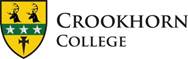 PERSON SPECIFICATIONPERIPATETIC SINGING TEACHER - SATURDAY MUSIC SCHOOLEssentialDesirableAssessment MethodTraining and QualificationsEducation to GCSE/O level standard, including a pass at Grade C or above in English. A music qualification to degree level, ABRSM Diploma or similar A teaching qualification Application formQualification certificatesExperienceExperience of vocal teaching and an ability to engage and motivate young peopleThe ability to teach other instruments is desirable.Application formInterviewReferencesSkillsGood communication and interpersonal skillsApplication formReferencesPersonal QualitiesAbility to maintain confidentialityPatience and a calm approachAbility to work on his/her own initiative and as part of a team Display commitment to protection and safeguarding of children and young peopleInterviewReferencesOtherTo be willing to undertake training as necessary for the successful completion of the roleApplication FormInterview